                               Осенний фоторепортаж.Вот и осень прошла…  Пожалуй, осень самое богатое время года. Богата она не только дарами природы, урожаями полей, садов, огородов и лесов; богата яркими красками, быстрыми переменами в природе и погоде, сменой настроения от грустного по уходящему лету до восхищенного от палитры красок и запахов. А жизнь детского сада осенью  богата яркими событиями, праздниками;  от наблюдений в природе, сбора коллекций, гербариев, композиций из сухих растений к осенним праздникам, выставкам детского творчества на тему «осени», до спортивного праздника и празднования Дня матери.В октябре месяце прошли традиционные осенние праздники. В младшей группе праздник был совместным с родителями. На праздник к детям пришла «сказка».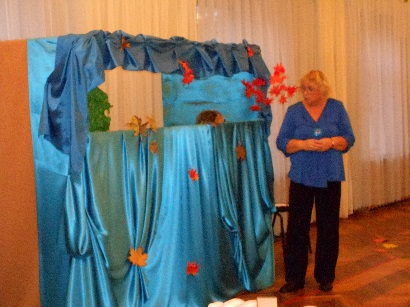 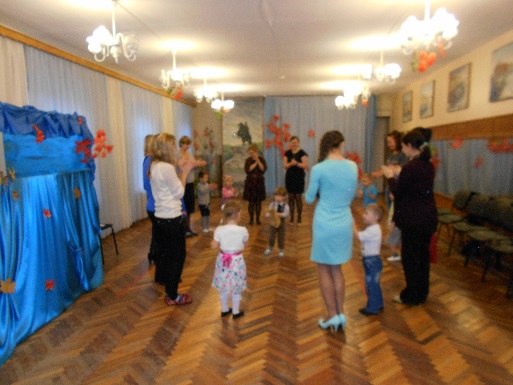   В средних группах № 1 и № 4 осенний праздник прошел в форме ярмарочного гуляния. Скоморох зазывал гостей купить на ярмарке различные товары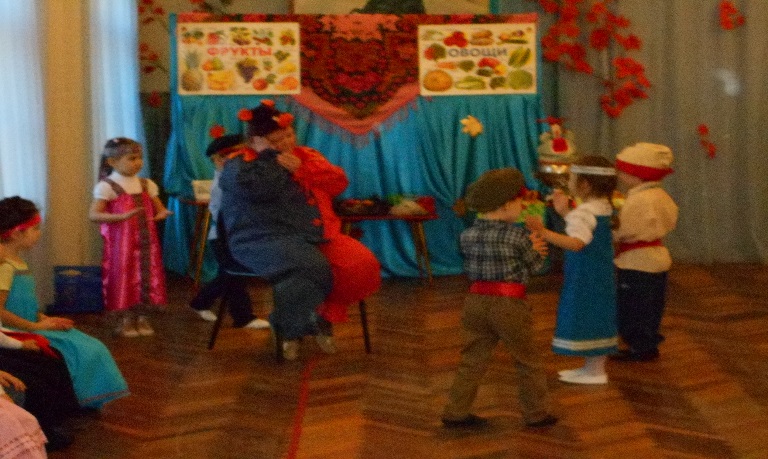 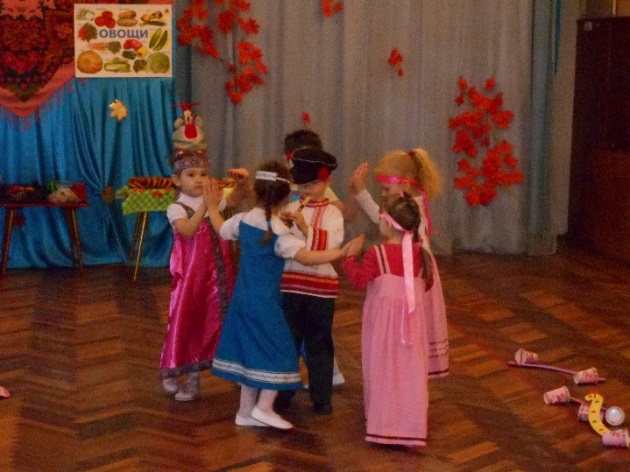 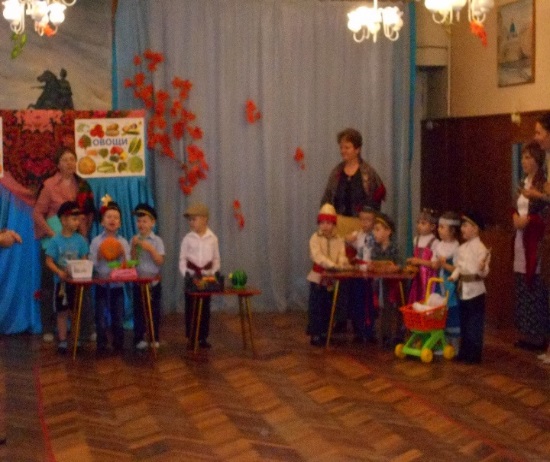 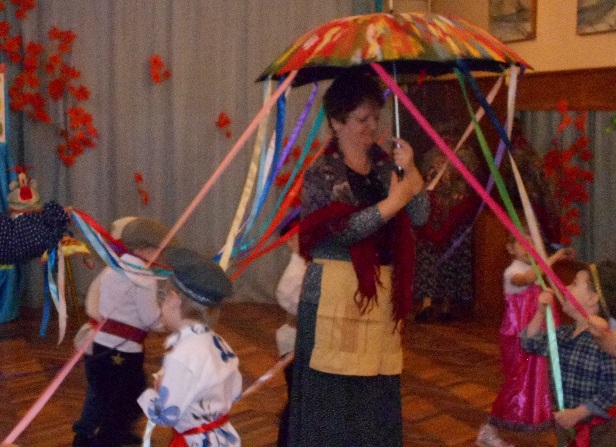 В старших группах праздники отличались по характеру и содержанию. В группах № 2 и № 3  традиционные концертные номера (стихи, песни , танцы) сочетались с фольклорными номерами, и все они объединены единым ярмарочным гулянием.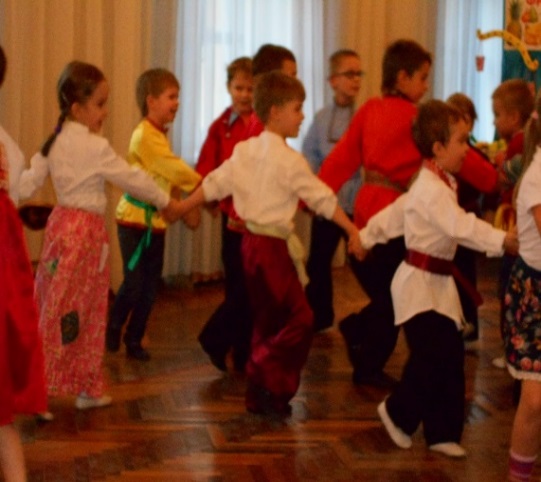 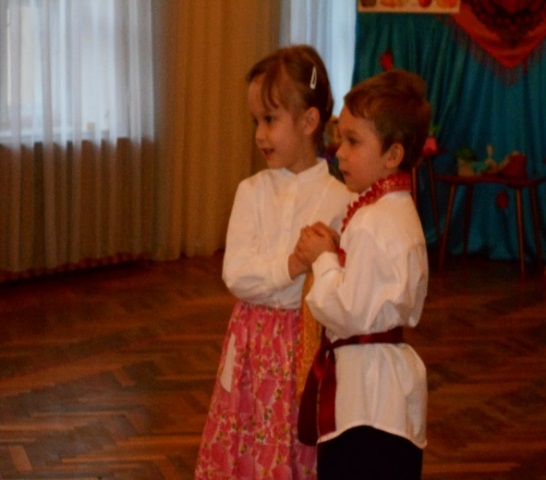 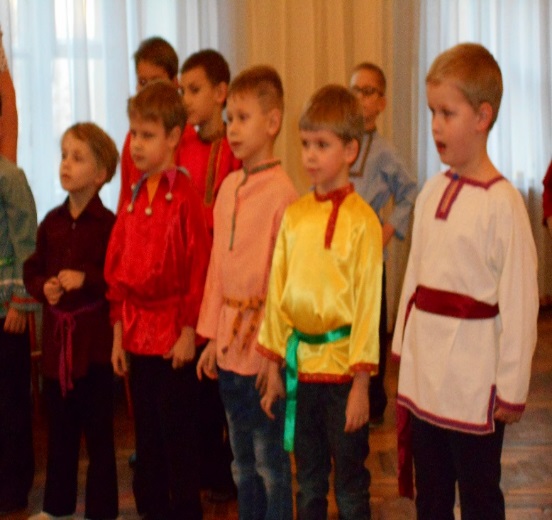 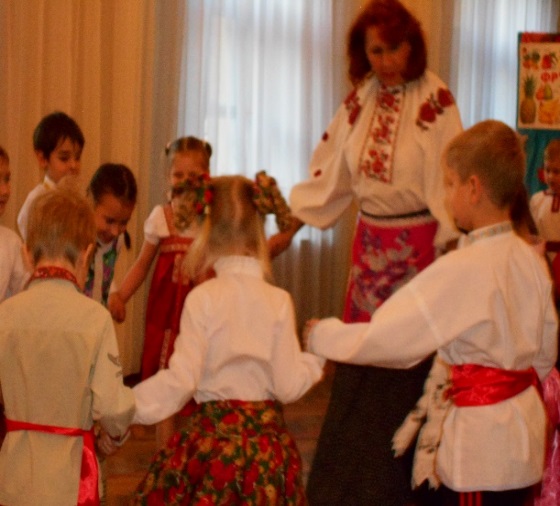 В подготовительной группе № 5 праздник осени посвящен любимому городу.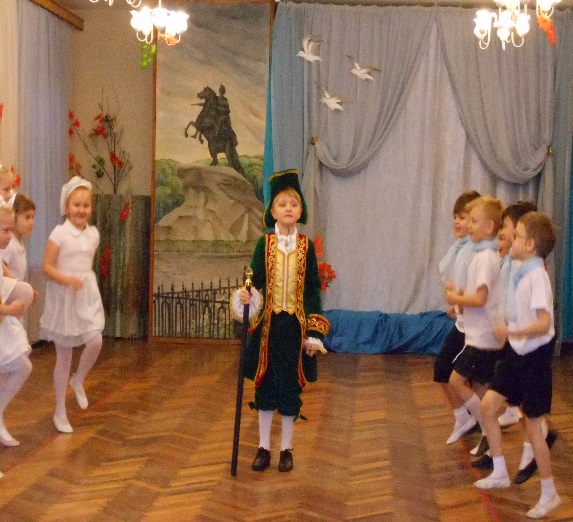 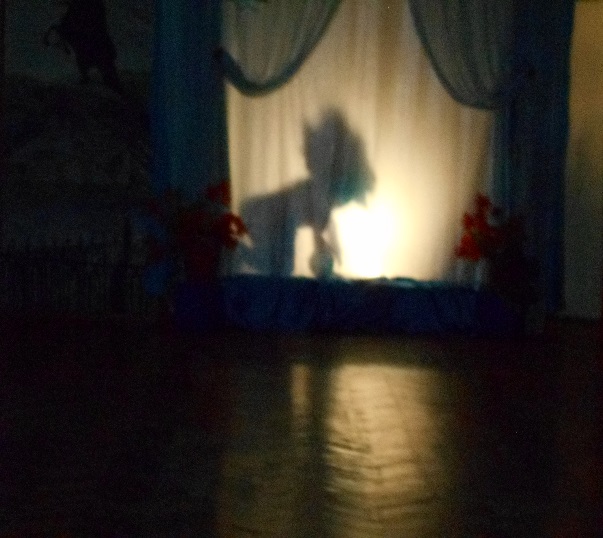 Достопримечательности Петербурга показаны детьми средствами теневого театра.Выставка детского творчества «Осенняя палитра» явила разнообразие в использовании материалов, изобразительных средств; показала богатство фантазии и  воображения.                                                                   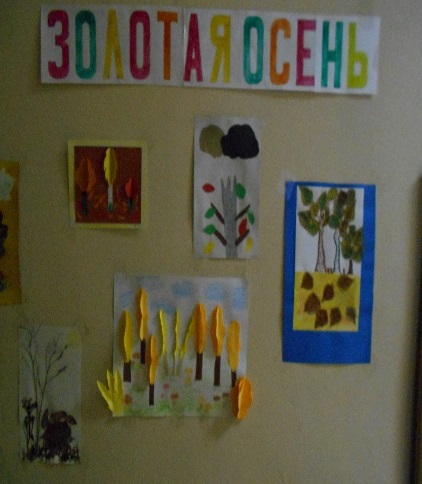 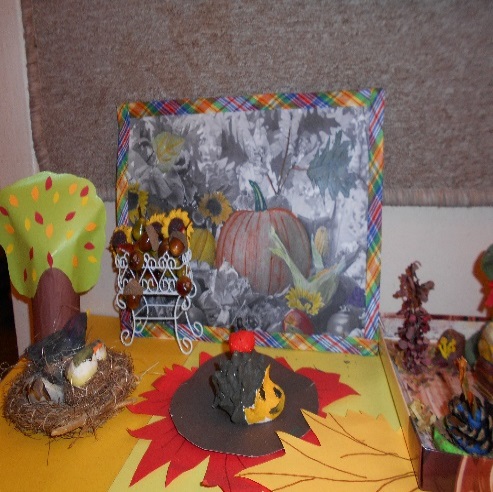 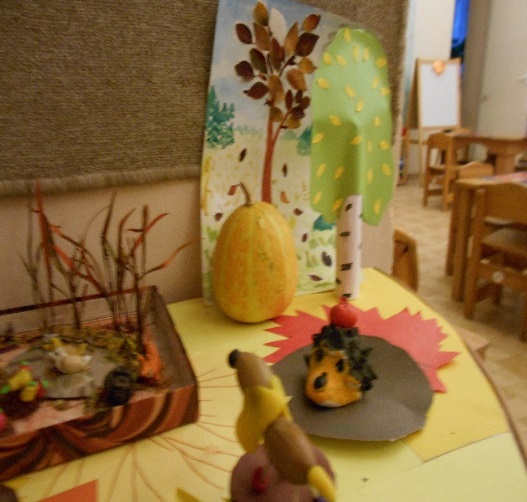 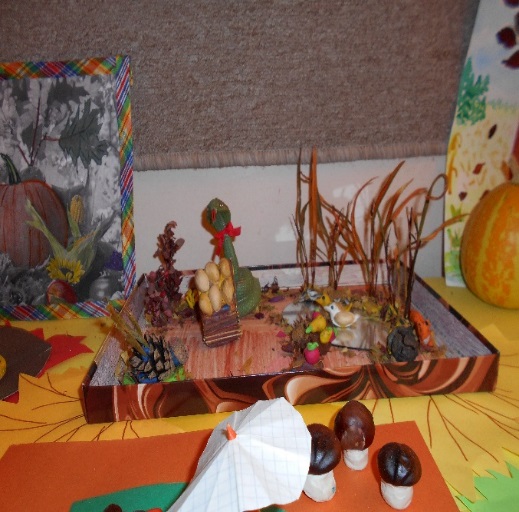 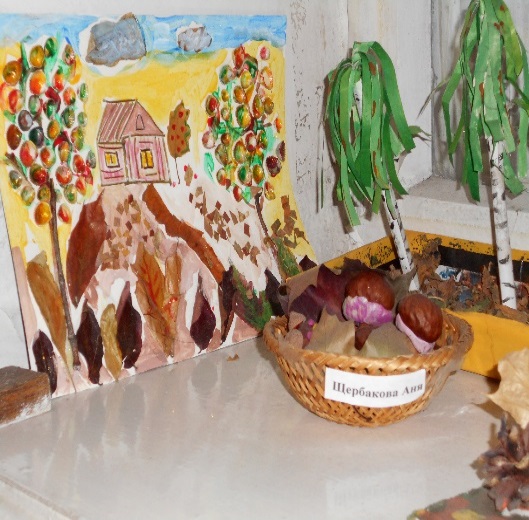 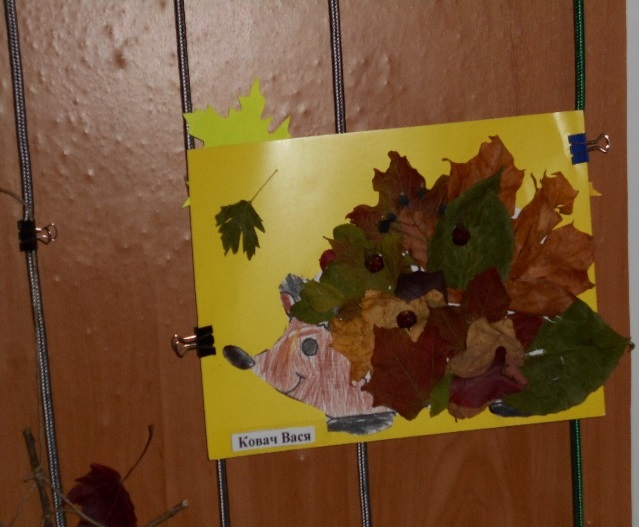 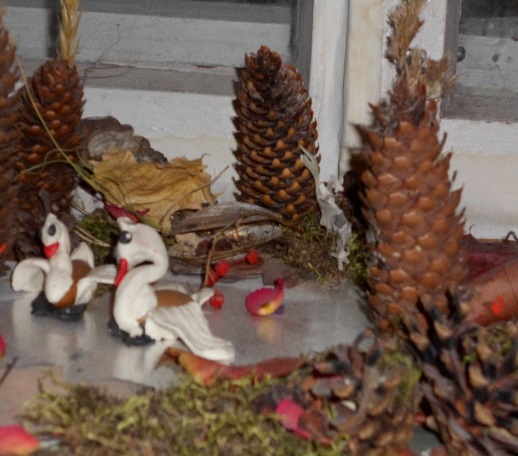 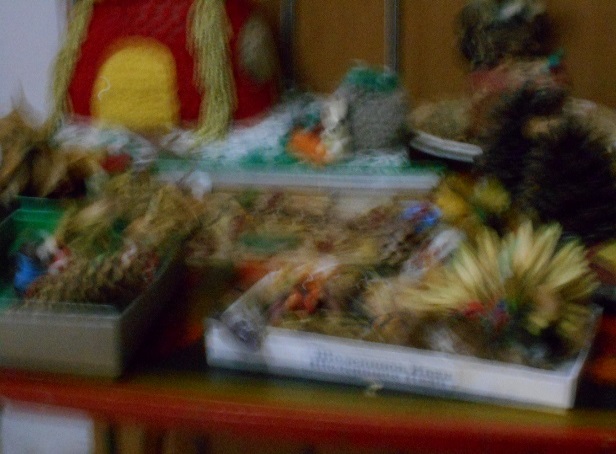  На рисунках представлены работы воспитанников групп 2,3,4,5.Завершились осенние мероприятия спортивным праздником «Грамотный пешеход» и празднованием Дня матери.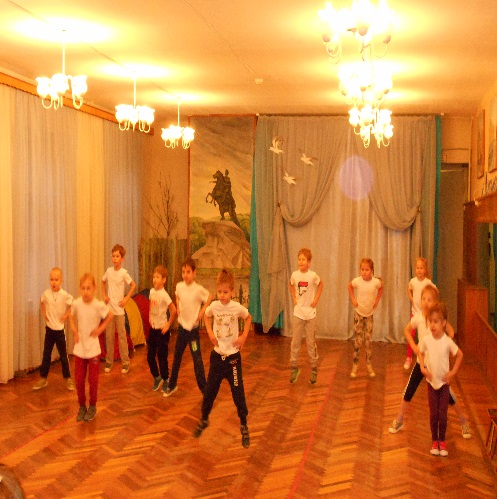 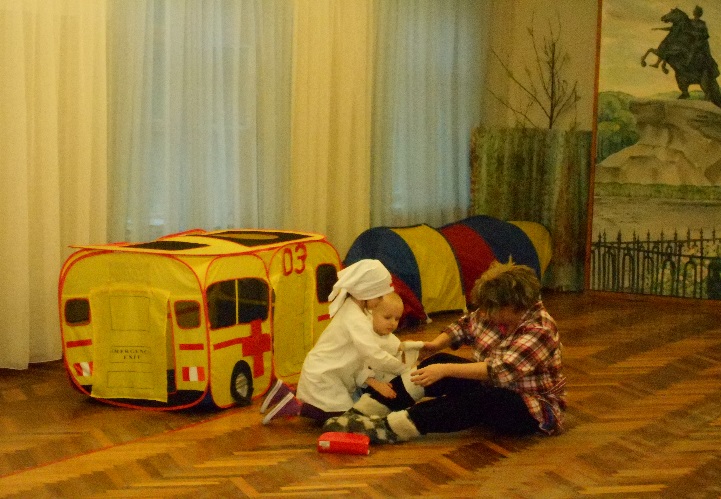 На праздник пришел домовенок Кузя, его дети обучили правилам поведения на улицах большого города, познакомили с правилами дорожного движения.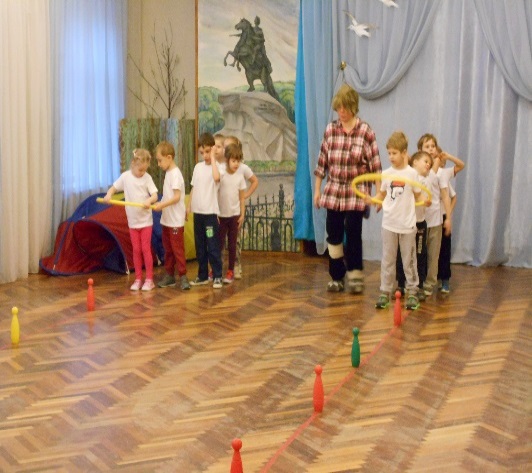 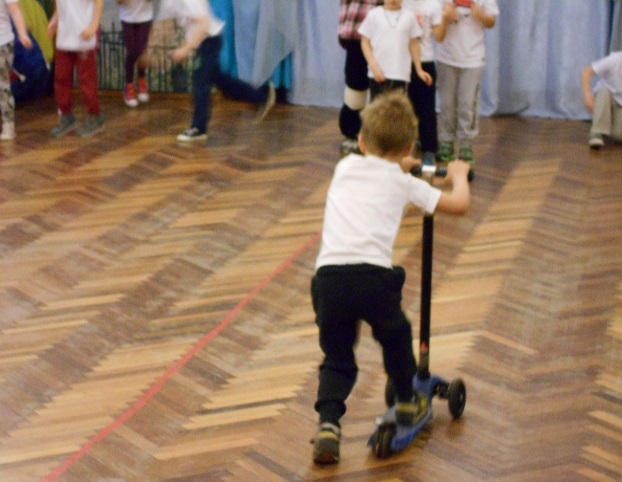 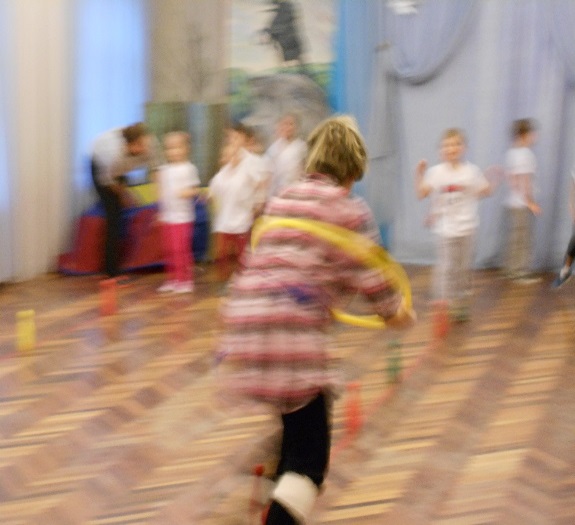 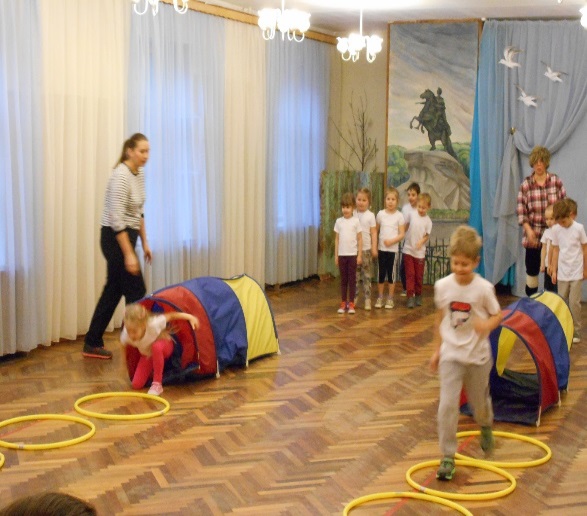 Стихами, рисунками, открытками дети поздравили своих мам с Днем Матери      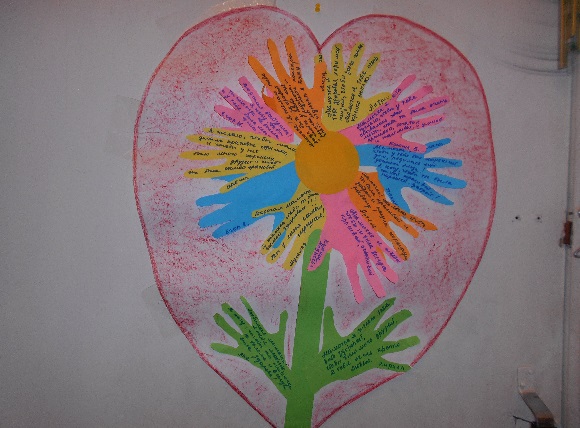 Череду осенних мероприятий завершили выступления воспитанников в Доме детского творчества юных «У Вознесенского моста» на праздновании Дня матери и конкурсе чтецов «Живое поэтическое слово».